INFORME DE PONENCIA PARA PRIMER DEBATE EN CÁMARA PROYECTO DE LEY N. 479 DE 2020 CÁMARA - N. 119 DE 2020 SENADO“Por medio del cual se modifican algunas disposiciones relacionadas con el reconocimiento de los hijos extramatrimoniales y se dictan otras disposiciones”DoctorALFREDO RAFAEL DELUQUE ZULETA Presidente Comisión Primera ConstitucionalCámara de Representantes CiudadReferencia: Informe de ponencia para primer debate al Proyecto de Ley N. 479 de 2020 Cámara - N. 119 de 2020 Senado “Por medio del cual se modifican algunas disposiciones relacionadas con el reconocimiento de los hijos extramatrimoniales y se dictan otras disposiciones”Apreciado Presidente:En cumplimiento del encargo que me hiciera la Mesa Directiva de la Comisión Primera Constitucional Permanente y en desarrollo de lo dispuesto en los artículos 150, 153 y 156 de la Ley 5° de 1992, me permito radicar el informe de ponencia positiva al Proyecto de Ley N. 479 de 2020 Cámara - N. 119 de 2020 Senado.La presente ponencia consta de las siguientes partes: TRÁMITE DE LA INICIATIVA.ANTECEDENTES DE LA INICIATIVA.OBJETO.JUSTIFICACIÓN. MARCO NORMATIVO Y JURISPRUDENCIAL.PLIEGO DE MODIFICACIONES.PROPOSICIÓN.TEXTO PROPUESTO PARA PRIMER DEBATE EN CÁMARA.TRÁMITE DE LA INICIATIVALa iniciativa es de autoría de los H.H.S.S Myriam Paredes Aguirre, Nora García Burgos, Soledad Tamayo Tamayo, Esperanza Andrade de Osso, Juan Carlos García Gómez, Eduardo Enríquez Maya, David Alejandro Barguil Assis, Efraín Cepeda Sarabia, Juan Samy Merheg Marún, Miguel Ángel Barreto, Juan Diego Gómez Jiménez, y las H.H.R.R Adriana Magali Matiz Vargas, María Cristina Soto de Gómez, Nidia Marcela Osorio Salgado y Diela Benavides Solarte, fue radicada ante la Secretaría General del Senado de la República el día 21 de julio de 2020 y publicado en la Gaceta del Congreso número 608 de 2020.La Mesa Directiva de la Comisión Primera de Senado el 18 de agosto de 2020 comunicó la designación como única ponente a la H.S María Fernanda Cabal Molina (Ponencia publicada en la Gaceta del Congreso número 791 de 2020) y el día 7 de octubre en la Comisión I del Senado de la República fue aprobada en primer debate la presente iniciativa. En segundo debate, nuevamente fue ponente la honorable Senadora María Fernanda Cabal Molina, siendo aprobado el proyecto el 17 de noviembre de 2020, reflejándose el texto definitivo de Senado en la Gaceta del Congreso número 1429 de 2020.El 15 de diciembre de 2020 fue recibido en la Comisión Primera de la Cámara de Representantes y por designación de la Mesa Directiva de esa Comisión le correspondió a la Representante Adriana Magali Matiz Vargas, rendir Informe de ponencia para primer debate en la Cámara de Representantes.ANTECEDENTES DE LA INICIATIVAEl 25 de julio de 2018 fue radicado el Proyecto de Ley que busca modificar parcialmente los requisitos necesarios para el reconocimiento de los hijos extramatrimoniales, ante el honorable Senado de la República por la Senadora Myriam Paredes Aguirre como coordinara, en compañía de un grupo de congresistas del Partido Conservador. La iniciativa se publico en la Gaceta del Congreso número 553 de 2018 e identificado como: Proyecto de ley número 44 de 2018 Senado Por medio de la cual se modifican algunas disposiciones relacionadas con el reconocimiento de los hijos extramatrimoniales. En atención a la materia, le correspondió su estudio a la Comisión Primera Constitucional Permanente del Senado de la República, y fue nombrada como ponente la Honorable Senadora Esperanza Andrade, quien radicó informe de ponencia para primer debate el día 27 de septiembre de 2018, publicado en la Gaceta del Congreso número 777 de 2018, así como el informe de ponencia para segundo debate, publicado en la Gaceta del Congreso número 455 de 2019. La ponencia para primer debate, en Senado, fue aprobada 4 de diciembre de 2018 según como consta en el Acta de Comisión Primera del Senado de la República número 32 de 2018, el segundo debate fue aprobado por la Plenaria del Senado el día 16 de septiembre de 2019, publicado en la Gaceta del Congreso número 899 de 2019. Siguiendo el curso al interior del Poder Legislativo, el proyecto paso para su estudio en la Comisión Primera de la Cámara de Representantes, en la cual se designó como ponente en primer debate al Honorable Representante Hernán Gustavo Estupiñan Calvache, quien rindió ponencia positiva, publicada en la Gaceta del Congreso número 1105 de 2019, sin embargo, fue archivado por tránsito de la legislatura.OBJETOEl fundamento del presente proyecto de ley se encuentra en la protección de la maternidad, el reconocimiento a la familia y el interés superior del niño, aspectos constitucionalmente protegidos.El reconocimiento del hijo extramatrimonial es un acto jurídico unilateral, tendiente a producir efectos jurídicos, que debe ser expresado de forma libre, sin que medie error, fuerza o dolo. La Ley Civil consagra una serie de formas y trámites para el reconocimiento de los hijos extramatrimoniales por parte del padre, desde el Título X y a partir de los artículos 235 al 243.Así las cosas, con esta iniciativa se busca modificar parcialmente los requisitos necesarios para el reconocimiento de los hijos extramatrimoniales.justiFICACIóNEl presente proyecto de ley permite realizar un ejercicio de actualización normativa frente a nociones como “hijos naturales” la cual hoy ya se encuentra en desuso, al ser un termino que conlleva a una discriminación y trato desigual para los hijos o hijas que provienen de uniones no matrimoniales. En consideración a ello, resulta importante recordar que “un salto representativo en la igualdad de los derechos de los hijos fue consagrado en la Ley 29 de 1982, la cual en su artículo 1° que modificó el artículo 250 del Código Civil, y estableció lo siguiente: “Los hijos son legítimos, extramatrimoniales y adoptivos y tendrán iguales derechos y obligaciones”. Como lo dijo (…) la sentencia C-047 de 1994 “el artículo 1o. de la ley 29 de 1982, consagra la igualdad no sólo entre los hijos legítimos y los naturales, sino entre unos y otros y los adoptivos (…) Desaparecen así todas las desigualdades por razón del nacimiento: en adelante, en tratándose de derechos y obligaciones habrá solamente hijos, diferentes solamente en sus denominaciones de legítimos, extramatrimoniales y adoptivos”. Así las cosas, la modificación planteada este orientada a ajustar la Ley 45 de 1936 a lo dispuesto en la Carta Política y a los pronunciamientos de la Honorable Corte Constitucional. Por otro lado, se generan cambios importantes en el marco de los procesos de reconocimiento y filiación extramatrimonial, los cuales constituyen hoy en día una fuente de conflictos en las familias, y que, en consecuencia, entrañan una afectación a las mujeres, sus hijos e hijas, vulnerando su derecho a vivir una vida libre de violencias. Adicionalmente, se allana el camino jurídico para fortalecer el derecho a la identidad de los niños, niñas y adolescentes, consagrado en el artículo 25 del Código de la Infancia y la Adolescencia, el cual dispone:Los niños, las niñas y los adolescentes tienen derecho a tener una identidad y a conservar los elementos que la constituyen como el nombre, la nacionalidad y filiación conformes a la ley. Para estos efectos deberán ser inscritos inmediatamente después de su nacimiento, en el registro del estado civil. Tienen derecho a preservar su lengua de origen, su cultura e idiosincrasia. (Negrilla y subrayado fuera del texto)Adicional a ello es importante recordar que la la Corte Constitucional ha señalado que “El registro civil de nacimiento constituye la herramienta idónea para garantizar el derecho a la identidad de los niños en la primera infancia y por tal motivo el legislador dispuso la inscripción inmediatamente después del alumbramiento, como garantía del goce efectivo de los derechos de los menores de edad, ya que es indispensable para el reconocimiento de su personalidad jurídica”. Así las cosas, la introducción de modificaciones que hacen más eficiente el procedimiento para realizar la inscripción en el registro civil de civil de los niños y niñas, que sean hijos extramatrimoniales, garantiza la protección del interés superior de estos, al crear medios que propenden por sus derechos de forma inmediata. De otra parte, y en consideración a que es un compromiso de Colombia reducir la discriminación de la mujer, que, para el caso particular, se materializa cuando la autoridad encargada no le concede el derecho de registrar al hijo con el apellido del padre y le impone la carga de demostrar la paternidad, resulta necesario corregir esta falencia procedimental, estableciendo que será el padre quien deberá acreditar la inexistencia de una relación de filiación, ello en aras de hacer efectivo el principio del interés superior del niño, niña y adolescente. No obstante, lo anterior y con la finalidad de garantizar el debido proceso y el derecho a la defensa, el funcionario competente deberá notificar personalmente al presunto padre, la anotación de filiación establecida en el acta de nacimiento, quien deberá expresar, en el acto de notificación, si acepta o rechaza el carácter de padre y en caso de negar ser suyo el hijo, podrá probar mediante lo estipulado en la Ley 721 de 2001 su postura. Ahora bien, según el Sistema de Información Misional SIM del ICBF, durante el periodo 2015 a febrero/2021 se han gestionado 108.783 casos relacionados con el componente de filiación, es decir, sobre “la relación que existente entre padre o madre e hijo (a)”, de los cuales 57.505 corresponden al reconocimiento de la maternidad y paternidad, siendo este el procedimiento más tramitado, seguido de la investigación de paternidad con 39.008 casos:Fuente: Sistema de Información Misional SIM. ICBFLo anterior, permite evidenciar que los conflictos generados por concepto de filiación son cada vez más elevados, como quiera que se paso en 2015 de 16.763 casos a 35.208 en 2019, lo que representó un incremento del 110% (18.445), donde los niños fueron los mayores afectados, al exigir actualmente la norma, una tramitología que les impide materializar sin barreras su derecho a la filiación, cuando la Corte Constitucional ha indicado que:"...toda persona -y en especial el niño- tiene derecho no solamente a llevar los apellidos de sus padres sino a obtener certeza sobre su filiación, tanto paterna como materna, con el fin de reclamar su condición de hijo y para que se cumplan, en beneficio suyo, las obligaciones de sus progenitores. (…)El derecho del menor a un nombre y al conocimiento de su filiación resulta fundamental no solamente por el ya aludido mandato constitucional sino por cuanto en ello está de por medio su dignidad humana, ya que supone la posibilidad de ser identificado y diferenciado respecto de los demás individuos y el ejercicio de otros derechos, como los relativos a su alimentación, crianza, educación y establecimiento”. (Negrilla y subrayado fuera del texto)En consideración a lo enunciado se debe precisar que, en los trámites adelantados por concepto de filiación, los menores (se incluyen todas las enunciaciones normativas:  hijos legítimos, adoptivos y extramatrimoniales), que se encuentran en el rango etario de los 0 a 5 años, representaron el 74% de los casos en promedio, situación que permite colegir que son estos niños y niñas los mayores afectados en poder acreditar su vínculo filial:Fuente: Sistema de Información Misional SIM. ICBF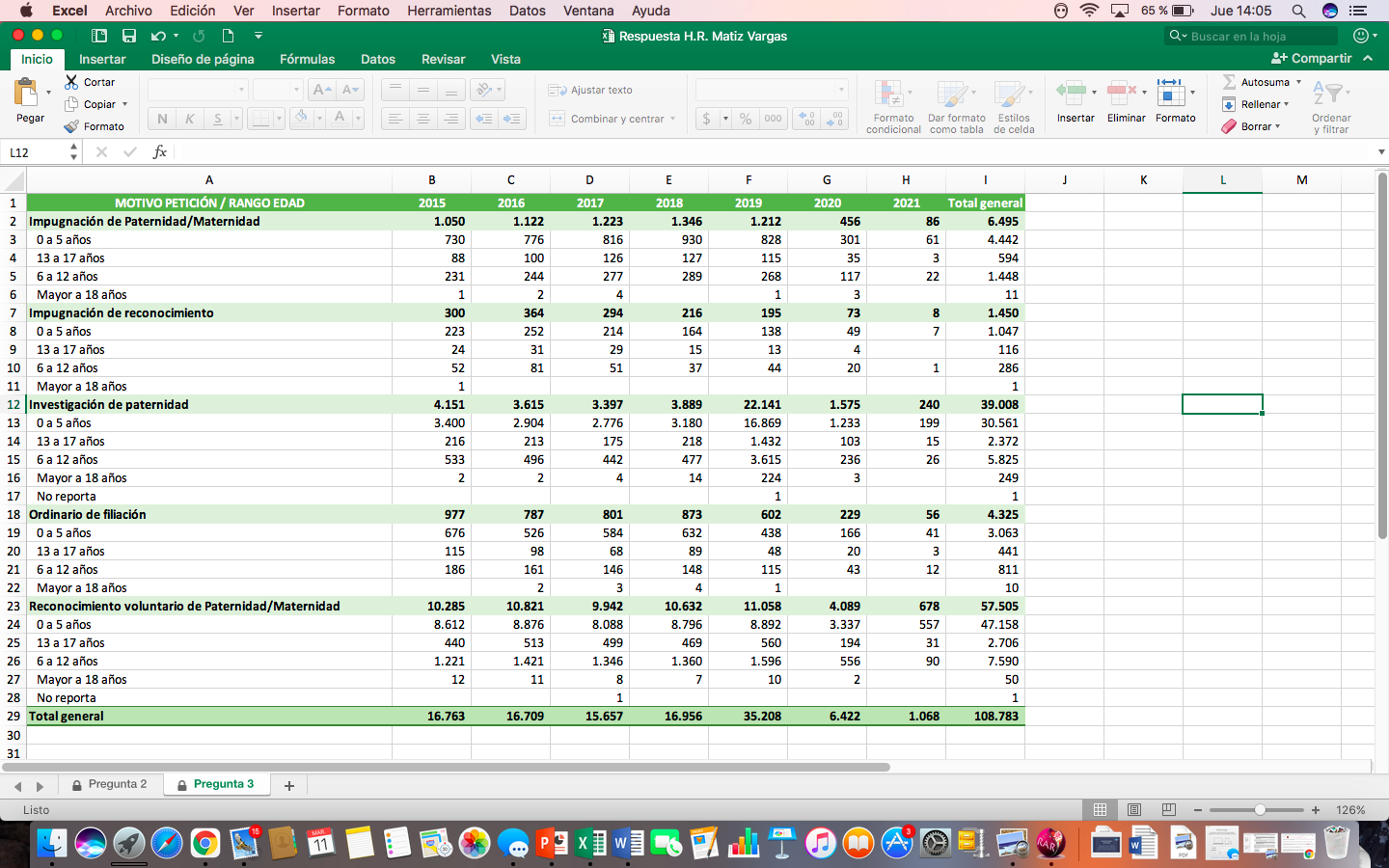 De otra parte, al revisar las entidades territoriales que reportan los mayores eventos relacionados con el componente de filiación se evidencia que Bogotá, Antioquia Valle del Cauca, Santander y Cundinamarca, representan el 46%, al haberse tramitado durante las vigencias 2015 a febrero/2021 un total de 50.453 peticiones:Fuente: Sistema de Información Misional SIM. ICBFAsí las cosas, la presente iniciativa sin lugar a dudas permitirá materializar el principio del interés superior de los niños y niñas, y la protección de la familia como eje rector del ordenamiento jurídico colombiano, al garantizar que muchos niños y niñas puedan definir su estado civil, posición en la familia, tener un nombre y en suma tener una personalidad jurídica, mediante el establecimiento de mecanismos ágiles, directos y eficaces, ello por cuanto hoy muchos padres simplemente no reconocen la paternidad, dejando en cabeza de la madre la responsabilidad de demostrar el vinculo de filiación, carga que no debería ser soportada por ella, sino por quien aduce no tener la relación de parentesco.Finalmente resulta importante precisar que en concepto emitido por la Superintendente de Notariado y Registro sobre el presente proyecto de fecha 15 de marzo de 2021, manifestó: “Así las cosas, garantizar la inscripción de los datos de la madre y del padre en el registro civil, le permite al niño o niña, a la sociedad y al Estado quienes son las personas que tendrán a su cargo la obligación principal de garantizar los derechos que a ellos le son inherentes, como quiera que el actuar del Estado en la materia es subsidiario, ya que la familia al ser el eje rector de la sociedad es la que puede brindarle al niño o a la niña felicidad, amor, comprensión y la herramientas necesarias con el fin de que se desarrolle de manera íntegra en todas sus dimensiones. Por lo anterior considera este despacho que una eventual modificación en el procedimiento que se debe seguir para el reconocimiento de hijos extramatrimoniales no atenta contra los principios que permean el ordenamiento jurídico colombiano o el servicio público notarial; por el contrario, los notarios del país que tengan a su cargo la función de registro civil al acatar las disposiciones contenidas en el proyecto de ley, actuarán con el fin de garantizar los fines y funciones que inspiran el Estado, máxime cuando el servicio ha de estar orientado siempre en la protección del interés superior de los niños, niñas y adolescentes.” (negrilla y subrayado por fuera del texto)MARCO NORMATIVO Y JURISPRUDENCIALMARCO CONSTITUCIONAL.ARTÍCULO 13. Todas las personas nacen libres e iguales ante la ley, recibirán la misma protección y trato de las autoridades y gozarán de los mismos derechos, libertades y oportunidades sin ninguna discriminación por razones de sexo, raza, origen nacional o familiar, lengua, religión, opinión política o filosófica.El Estado promoverá las condiciones para que la igualdad sea real y efectiva y adoptará medidas en favor de grupos discriminados o marginados.El Estado protegerá especialmente a aquellas personas que por su condición económica, física o mental, se encuentren en circunstancia de debilidad manifiesta y sancionará los abusos o maltratos que contra ellas se cometan.ARTICULO 14. Toda persona tiene derecho al reconocimiento de su personalidad jurídica.ARTICULO 42. La familia es el núcleo fundamental de la sociedad. Se constituye por vínculos naturales o jurídicos, por la decisión libre de un hombre y una mujer de contraer matrimonio o por la voluntad responsable de conformarla.El Estado y la sociedad garantizan la protección integral de la familia. La ley podrá determinar el patrimonio familiar inalienable e inembargable. La honra, la dignidad y la intimidad de la familia son inviolables.Las relaciones familiares se basan en la igualdad de derechos y deberes de la pareja y en el respeto recíproco entre todos sus integrantes.Cualquier forma de violencia en la familia se considera destructiva de su armonía y unidad, y será sancionada conforme a la ley. Los hijos habidos en el matrimonio o fuera de él, adoptados o procreados naturalmente o con asistencia científica, tienen iguales derechos y deberes. La ley reglamentará la progenitura responsable. La pareja tiene derecho a decidir libre y responsablemente el número de sus hijos, y deberá sostenerlos y educarlos mientras sean menores o impedidos. Las formas del matrimonio, la edad y capacidad para contraerlo, los deberes y derechos de los cónyuges, su separación y la disolución del vínculo, se rigen por la ley civil.Los matrimonios religiosos tendrán efectos civiles en los términos que establezca la ley.ARTICULO 44. Son derechos fundamentales de los niños: la vida, la integridad física, la salud y la seguridad social, la alimentación equilibrada, su nombre y nacionalidad, tener una familia y no ser separados de ella, el cuidado y amor, la educación y la cultura, la recreación y la libre expresión de su opinión. Serán protegidos contra toda forma de abandono, violencia física o moral, secuestro, venta, abuso sexual, explotación laboral o económica y trabajos riesgosos. Gozarán también de los demás derechos consagrados en la Constitución, en las leyes y en los tratados internacionales ratificados por Colombia.La familia, la sociedad y el Estado tienen la obligación de asistir y proteger al niño para garantizar su desarrollo armónico e integral y el ejercicio pleno de sus derechos.Cualquier persona puede exigir de la autoridad competente su cumplimiento y la sanción de los infractores.Los derechos de los niños prevalecen sobre los derechos de los demás.JURISPRUDENCIA CONSTITUCIONAL.La Corte Constitucional ha sido el ente protector de los derechos de los niños en el Estado Colombiano y ha reiterado en sus pronunciamientos: “no constituye un ente abstracto, desprovisto de vínculos con la realidad concreta, sobre el cual se puedan formular reglas generales de aplicación mecánica. Al contrario: el contenido de dicho interés, que es de naturaleza real y relacional, sólo se puede establecer prestando la debida consideración a las circunstancias individuales, únicas e irrepetibles de cada menor de edad, que en tanto sujeto digno, debe ser atendido por la familia, la sociedad y el Estado con todo el cuidado que requiere su situación personal”.Respecto al tema particular del reconocimiento, el Tribunal Constitucional establece que dentro del derecho fundamental al reconocimiento de la personalidad jurídica “se deducen necesariamente los derechos a gozar de una identidad ante el Estado y frente a la sociedad, tener un nombre y un apellido, ser reconocido como sujeto de derechos y obligaciones de conformidad con el ordenamiento jurídico y el derecho a reclamar la verdadera filiación”.En sentencia de Tutela 609 de 2004, señaló la Corte Constitucional que el derecho a la filiación, es el “derecho a tener certeza y reconocimiento legal sobre la línea de parentesco que une a los padres con sus hijos, la cual puede ser matrimonial, extramatrimonial o adoptiva, del cual se derivan derechos y obligaciones entre las partes, es un elemento que integra el estado civil de las personas y que se relaciona directamente con el derecho a su nombre, los cuales a su turno, constituyen atributos propios de la personalidad jurídica” . En el mismo sentido, la Corte establece que “la doctrina moderna considera que el derecho a la personalidad jurídica no se reduce únicamente a la capacidad de la persona humana a ingresar al tráfico jurídico y ser titular de derechos y obligaciones sino que comprende, además, la posibilidad de que todo ser humano posea, por el simple hecho de existir e independientemente de su condición, determinados atributos que constituyen la esencia de su personalidad jurídica e individualidad como sujeto de derecho. Son los llamados atributos de la personalidad. Por consiguiente, cuando la Constitución consagra el derecho de toda persona natural a ser reconocida como persona jurídica está implícitamente estableciendo que todo ser humano tiene derecho a todos los atributos propios de la personalidad”.MARCO INTERNACIONAL.Declaración de los Derechos del Niño (1959)La Declaración de los derechos del Niño de Naciones Unidas propende por la protección de los niños y niñas, estableciendo en el principio 1 y 2 que el niño disfrutará de todos los derechos reconocidos sin excepción alguna ni distinción o discriminación por motivos de raza, color, sexo, idioma, religión, opiniones políticas o de otra índole, origen nacional o social, posición económica, nacimiento u otra condición, ya sea del propio niño o de su familia. Al promulgar leyes con el fin de que pueda desarrollarse física, mental, moral, espiritual y socialmente en forma saludable y normal, la consideración fundamental a la que se atendrá será el interés superior del niño.Puede decirse entonces que una disposición que genere un acto discriminatorio en contra de los menores puede considerarse contraria a los principios de los niños y niñas que han sido internacionalmente reconocidos, como quiera que los sitúa en una posición de desventaja vulnerando el derecho a igualdad.Convención sobre los derechos del niño (1989)El artículo 2, numeral 2, establece que los Estados Partes tomarán todas las medidas apropiadas para garantizar que el niño se vea protegido contra toda forma de discriminación o castigo por causa de la condición, las actividades, las opiniones expresadas o las creencias de sus padres, o sus tutores o de sus familiares.El Artículo 3, numeral 1, establece el imperativo para los Estados de tener en cuenta el Interés Superior del niño en todas las medidas que tomen las instituciones públicas o privadas de bienestar social, los tribunales, las autoridades administrativas o los órganos legislativos. En este sentido, es importante destacar que las decisiones que debe tomar el funcionario del Estado Civil deben corresponderse con los derechos de los niños y protegiendo a la madre.El Artículo 7, numeral 1, establece que dentro de los derechos del niño se encuentra que pueda ser inscrito inmediatamente después de su nacimiento y tendrá derecho desde que nace a un nombre, a adquirir una nacionalidad y, en la medida de lo posible, a conocer a sus padres y a ser cuidado por ellos. Este artículo fundamenta la necesidad de los niños de tener conocimiento de quienes son su padre y su madre a fines de desarrollarse plenamente.Convención Americana sobre Derechos HumanosEl sistema de protección a derechos humanos tiene como instrumento principal la Convención Americana sobre Derechos Humanos, la cual en su artículo 19 sobre los derechos del niño, ha establecido que todo niño tiene derecho a las medidas de protección que su condición de menor requieren por parte de su familia, de la sociedad y del Estado.Este precepto normativo ha sido la base de reiterada jurisprudencia de la Corte Interamericana de Derechos Humanos en materia de menores, de sus condiciones particulares y de las iniciativas que deben formular los estados en aras de su protección particular y garantía de derechos, con el fin de evitar cualquier tipo de discriminación o situación que afecte sus prerrogativas. PLIEGO DE MODIFICACIONES.Se proponen a los miembros de la Comisión Primera de la Cámara de Representantes las siguientes modificaciones:PROPOSIciÓNPor lo expuesto anteriormente solicito a la Comisión Primera de la Cámara de Representantes, dar primer debate al Proyecto de Ley N. 479 de 2020 Cámara - N. 119 de 2020 Senado “Por medio del cual se modifican algunas disposiciones relacionadas con el reconocimiento de los hijos extramatrimoniales y se dictan otras disposiciones”, conforme al pliego de modificaciones propuesto. Cordialmente,ADRIANA MAGALI MATIZ VARGASRepresentante a la CámaraTEXTO PROPUESTO PARA PRIMER DEBATE EN CÁMARAProyecto de Ley N. 479 de 2020 Cámara - N. 119 de 2020 Senado“Por medio del cual se modifican algunas disposiciones relacionadas con el reconocimiento de los hijos extramatrimoniales y se dictan otras disposiciones”El Congreso de ColombiaDECRETA:Artículo 1°. Objeto. La presente ley tiene como objeto modificar parcialmente los requisitos necesarios para el reconocimiento de los hijos extramatrimoniales.Artículo 2°. Modifíquese el artículo 2 de la Ley 45 de 1936 artículo modificado por el artículo 1 de la Ley 75 de 1968, el cual quedará así: ARTICULO 2o. El reconocimiento de hijos extramatrimoniales es irrevocable y puede hacerse: 1º) En el acta de nacimiento, firmándola quien reconoce o afirma tener el conocimiento de la filiación.El funcionario del Estado Civil que extienda la partida de nacimiento de un hijo extramatrimonial indagará por el nombre, apellido, identidad y residencia del padre y de la madre, e inscribirá como tales a los que el declarante indique, con expresión de algún hecho probatorio conducente y pertinente, así como la protesta de no faltar a la verdad.La inscripción del nombre del padre se hará en libro especial destinado a tal efecto y de ella solo se expedirán copias a las personas indicadas en el ordinal 4°, inciso 2° de este artículo y a las autoridades judiciales y de policía que las solicitaren. Dentro de los treinta días siguientes a la inscripción, el funcionario que la haya autorizado la notificará personalmente al presunto padre, si este no hubiere firmado el acta de nacimiento. El notificado deberá expresar, en la misma notificación, al pie del acta respectiva, si acepta o rechaza el carácter de padre que en ella se le asigna, y si negare ser suyo el hijo, deberá probar mediante lo estipulado en la Ley 721 de 2001 y se comunicará el hecho al Defensor de Familia para que este inicie la investigación de la paternidad. Igual procedimiento se seguirá en el caso de que la notificación no pueda llevarse a cabo en el término indicado o de que el declarante no indique el nombre del padre o de la madre. Mientras no se pruebe que no existe filiación, se presumirá padre quien aparezca en el registro civil del niño o niña o adolescente. Una vez se pruebe que no existe filiación con el niño o niña o adolescente, el funcionario del Estado Civil, con copia de la prueba, deberá en un término no mayor a 5 días hábiles modificar el acta de nacimiento. 2o) Por escritura pública. 3o) Por testamento, caso en el cual la renovación de éste no implica la del reconocimiento. PARÁGRAFO 1º. En caso de que los padres de un hijo contraigan matrimonio no será necesario realizar la legitimación a través de la anotación en el registro civil de matrimonio ni en el registro civil de nacimiento de sus hijos. PARÁGRAFO 2º. Quien voluntariamente quiera suprimir de su registro civil la anotación de que fue legitimado por matrimonio de sus padres, podrá solicitar a la dependencia de registro civil donde se encuentra registrado que se suprima dicha anotación haciendo la reposición de su registro civil en el folio correspondiente.Artículo 3°. Modifíquese el artículo 53 del Decreto 1260 de 1970, modificado por el artículo 1 de la Ley 54 de 1989, el cual quedaría así: Artículo 53. En el registro de nacimiento se inscribirán como apellidos del inscrito, los de los padres, quienes de común acuerdo podrán decidir el orden de asignación, si fuere hijo legítimo o extramatrimonial reconocido o con paternidad judicialmente declarada; en caso contrario, se le asignarán los apellidos que declare la madre, caso en el cual los apellidos del inscrito, serán el primero del padre seguido del primero de la madre.PARÁGRAFO 1. En la inscripción así realizada, el padre del hijo declarado por la madre, deberá ser notificado personalmente durante los 30 días calendario siguientes al registro, por los medios más eficaces, a la dirección o domicilio que deberá indicar la madre del inscrito. Cumplidos los 30 días calendario y habiéndose surtido plenamente la notificación personal, el presunto padre tendrá 60 días calendario siguientes para presentarse y ratificar la paternidad del menor registrado. De no lo lograrse la notificación personal, procederá la notificación por aviso, la cual será elaborada por el interesado, quien la remitirá a través de servicio postal certificado a la misma dirección a la que haya sido enviada la notificación a que se refiere este parágrafo. La empresa de servicio postal certificado expedirá constancia de haber sido entregado el aviso en la respectiva dirección, junto con la copia del aviso debidamente cotejada y sellada, la cual servirá como prueba. Surtido el aviso, si el presunto padre no se presenta a ratificar la paternidad, se presume la misma, y si la niega, solo podrá desvirtuarla mediante el resultado de la prueba con marcadores genéticos ADN, que deberá ser realizada por una entidad certificada y competente conforme a la legislación vigente.El valor de la prueba con marcadores genéticos de ADN será asumido por el presunto padre, salvo cuando este manifieste, bajo la gravedad de juramento ante Notario Público o el Juez competente, no contar con los recursos económicos necesarios para asumir dicho valor y exhiba certificado de pertenecer al nivel 1 o 2 del Sisbén, caso en el cual, el Instituto Colombiano de Bienestar Familiar (ICBF) asumirá un porcentaje del valor de dicha prueba, de la siguiente manera: a) Para nivel 1 del Sisbén: asumirá el cincuenta por ciento (50%) del valor de la prueba;b) Para nivel 2 del Sisbén: asumirá el treinta por ciento (30%) del valor de la prueba. En los casos en que el Instituto Colombiano de Bienestar Familiar (ICBF) asuma un porcentaje del valor de la prueba, esta se deberá realizar en el laboratorio designado por el mismo. PARÁGRAFO 2. En caso de que la prueba con marcadores genéticos de ADN resulte negativa, se procederá a modificar el registro de nacimiento del inscrito sin necesidad de solicitud de la madre o del hijo, se le asignará el apellido de la madre, sustituyendo el folio respectivo. En este caso, la madre deberá devolver el valor de la prueba con marcadores genéticos de ADN a quien lo haya asumido; salvo cuando esta manifieste, bajo la gravedad de juramento ante notario público o Juez, no contar con los recursos económicos necesarios para asumir dicho valor y exhiba certificado de pertenecer al nivel 1 o 2 del Sisbén, caso en el cual, el Instituto Colombiano de Bienestar Familiar (ICBF) asumirá un porcentaje del valor de dicha prueba, de la siguiente manera:a) Para nivel 1 del Sisbén: asumirá el cincuenta por ciento (50%) del valor de la prueba; b) Para nivel 2 del Sisbén: asumirá el treinta por ciento (30%) del valor de la prueba. PARÁGRAFO 3. En caso de que el presunto padre del hijo reconozca voluntariamente a su hijo, se siguen aplicando las normas que al respecto se encuentran previstas en la normatividad del Código Civil vigente, con la salvedad de que no serán hijos extramatrimoniales, sino hijos.Artículo 4°. La presente ley rige a partir de su promulgación y deroga todas las normas que le sean contrarias.Cordialmente,ADRIANA MAGALI MATIZ VARGAS Representante a la CámaraAmazonas366Antioquia9.546Arauca1.155Archipiélago de San Andrés y Providencia302Atlántico4.106Bogotá21.229Bolívar3.662Boyacá2.792Caldas1.969Caquetá1.136Casanare1.705Cauca3.347Cesar4.309Chocó843Córdoba3.967Cundinamarca5.387Guainía113Guaviare268Huila4.345La Guajira1.349Magdalena2.264Meta3.154Nariño2.880Norte de Santander3.974Putumayo1.003Quindío691Risaralda1.842Santander5.923Sucre1.685Tolima4.685Valle del Cauca8.368Vaupés156Vichada259Sede Nacional 3TOTAL108.783TEXTO APROBADO EN LA PLENARIA DEL SENADO DE LA REPÚBLICATEXTO PROPUESTO PARA PRIMER DEBATE EN CÁMARACOMENTARIOSPor medio de la cual se modifican algunas disposiciones relacionadas con el reconocimiento de los hijos extramatrimoniales y se dictan otras disposiciones.Sin modificación Artículo 1°. Objeto. La presente ley tiene como objeto modificar parcialmente los requisitos necesarios para el reconocimiento de los hijos extramatrimoniales.Sin modificaciónArtículo 2°. Modifíquese el artículo 2 de la Ley 45 de 1936 artículo modificado por el artículo 1 de la Ley 75 de 1968, el cual quedará así: ARTICULO 2o. El reconocimiento de hijos extramatrimoniales es irrevocable y puede hacerse: 1º) En el acta de nacimiento, firmándola quien reconoce o afirma tener el conocimiento de la filiación.El funcionario del Estado Civil que extienda la partida de nacimiento de un hijo extramatrimonial indagará por el nombre, apellido, identidad y residencia del padre y de la madre, e inscribirá como tales a los que el declarante indique, con expresión de algún hecho probatorio conducente y pertinente, así como la protesta de no faltar a la verdad.La inscripción del nombre del padre se hará en libro especial destinado a tal efecto y de ella solo se expedirán copias a las personas indicadas en el ordinal 4°, inciso 2° de este artículo y a las autoridades judiciales y de policía que las solicitaren. Dentro de los treinta días siguientes a la inscripción, el funcionario que la haya autorizado la notificará personalmente al presunto padre, si este no hubiere firmado el acta de nacimiento. El notificado deberá expresar, en la misma notificación, al pie del acta respectiva, si acepta o rechaza el carácter de padre que en ella se le asigna, y si negare ser suyo el hijo, deberá probar mediante lo estipulado en la Ley 721 de 2001 y se comunicará el hecho al Defensor de Menores para que este inicie la investigación de la paternidad. Igual procedimiento se seguirá en el caso de que la notificación no pueda llevarse a cabo en el término indicado o de que el declarante no indique el nombre del padre o de la madre. Mientras no se pruebe que no existe filiación, se presumirá padre quien aparezca en el registro civil del menor. Una vez se pruebe que no existe filiación con el menor, el funcionario del Estado Civil, con copia de la prueba, deberá en un término no mayor a 5 días hábiles modificar el acta de nacimiento. 2o) Por escritura pública. 3o) Por testamento, caso en el cual la renovación de éste no implica la del reconocimiento. Artículo 2°. Modifíquese el artículo 2 de la Ley 45 de 1936 artículo modificado por el artículo 1 de la Ley 75 de 1968, el cual quedará así: ARTICULO 2o. El reconocimiento de hijos extramatrimoniales es irrevocable y puede hacerse: 1º) En el acta de nacimiento, firmándola quien reconoce o afirma tener el conocimiento de la filiación.El funcionario del Estado Civil que extienda la partida de nacimiento de un hijo extramatrimonial indagará por el nombre, apellido, identidad y residencia del padre y de la madre, e inscribirá como tales a los que el declarante indique, con expresión de algún hecho probatorio conducente y pertinente, así como la protesta de no faltar a la verdad.La inscripción del nombre del padre se hará en libro especial destinado a tal efecto y de ella solo se expedirán copias a las personas indicadas en el ordinal 4°, inciso 2° de este artículo y a las autoridades judiciales y de policía que las solicitaren. Dentro de los treinta días siguientes a la inscripción, el funcionario que la haya autorizado la notificará personalmente al presunto padre, si este no hubiere firmado el acta de nacimiento. El notificado deberá expresar, en la misma notificación, al pie del acta respectiva, si acepta o rechaza el carácter de padre que en ella se le asigna, y si negare ser suyo el hijo, deberá probar mediante lo estipulado en la Ley 721 de 2001 y se comunicará el hecho al Defensor de Menores Familia para que este inicie la investigación de la paternidad. Igual procedimiento se seguirá en el caso de que la notificación no pueda llevarse a cabo en el término indicado o de que el declarante no indique el nombre del padre o de la madre. Mientras no se pruebe que no existe filiación, se presumirá padre quien aparezca en el registro civil del menor niño o niña o adolescente. Una vez se pruebe que no existe filiación con el menor niño o niña o adolescente, el funcionario del Estado Civil, con copia de la prueba, deberá en un término no mayor a 5 días hábiles modificar el acta de nacimiento. 2o) Por escritura pública. 3o) Por testamento, caso en el cual la renovación de este no implica la del reconocimiento. PARÁGRAFO 1º. En caso de que los padres de un hijo contraigan matrimonio no será necesario realizar la legitimación a través de la anotación en el registro civil de matrimonio ni en el registro civil de nacimiento de sus hijos. PARÁGRAFO 2º. Quien voluntariamente quiera suprimir de su registro civil la anotación de que fue legitimado por matrimonio de sus padres, podrá solicitar a la dependencia de registro civil donde se encuentra registrado que se suprima dicha anotación haciendo la reposición de su registro civil en el folio correspondiente.Para dar claridad y uniformidad normativa, los dos parágrafos del articulo 3 que se están adicionando se integran al articulo 2, ello por cuanto, se trata de la misma disposición de la Ley 45 de 1936. De igual forma se actualiza el término “menor” por niño o niña o adolescente, así como el de “Defensor de Menores” por “Defensor de Familia”, en consideración a que el Código de la Infancia y la Adolescencia (Ley 1098 de 2006), modificó tales conceptos.Artículo 3°. Adiciónese dos parágrafos al artículo 2 de la Ley 45 de 1936 los cuales quedarán así: PARÁGRAFO 1º. En caso de que los padres de un hijo contraigan matrimonio no será necesario realizar la legitimación a través de la anotación en el registro civil de matrimonio ni en el registro civil de nacimiento de sus hijos. PARÁGRAFO 2º. Quien voluntariamente quiera suprimir de su registro civil la anotación de que fue legitimado por matrimonio de sus padres, podrá solicitar a la dependencia de registro civil donde se encuentra registrado que se suprima dicha anotación haciendo la reposición de su registro civil en el folio correspondiente.Artículo 3°. Adiciónese dos parágrafos al artículo 2 de la Ley 45 de 1936 los cuales quedarán así: PARÁGRAFO 1º. En caso de que los padres de un hijo contraigan matrimonio no será necesario realizar la legitimación a través de la anotación en el registro civil de matrimonio ni en el registro civil de nacimiento de sus hijos. PARÁGRAFO 2º. Quien voluntariamente quiera suprimir de su registro civil la anotación de que fue legitimado por matrimonio de sus padres, podrá solicitar a la dependencia de registro civil donde se encuentra registrado que se suprima dicha anotación haciendo la reposición de su registro civil en el folio correspondiente.Se elimina el articulo por cuanto su contenido se incluyó en el articulo 2. Artículo 4°. Modifíquese el artículo 53 del Decreto 1260 de 1970, el cual quedaría, así: ARTICULO 53. En el registro de nacimiento se inscribirá como apellido del inscrito el del padre que declare la madre del hijo o con paternidad judicialmente declarada. PARÁGRAFO 1. En la inscripción así realizada, el padre del hijo declarado por la madre, deberá ser notificado personalmente durante los 30 días calendario siguientes al registro, por los medios más eficaces, a la dirección o domicilio que deberá indicar la madre del inscrito. Cumplidos los 30 días calendario para la notificación personal, el presunto padre tendrá 60 días calendarios siguientes para presentarse y ratificar la paternidad del menor registrado. Si cumplido dicho plazo, el presunto padre no se presenta a ratificar la paternidad, se presume la misma, y si la niega, solo podrá desvirtuarla mediante el resultado de la prueba con marcadores genéticos ADN, que deberá ser realizada por una entidad certificada y competente conforme a la legislación vigente.El valor de la prueba con marcadores genéticos de ADN será asumido por el presunto padre, salvo cuando este manifieste, bajo la gravedad de juramento ante Notario Público o el Juez competente, no contar con los recursos económicos necesarios para asumir dicho valor y exhiba certificado de pertenecer al nivel 1 o 2 del Sisbén, caso en el cual, el Instituto Colombiano de Bienestar Familiar (ICBF) asumirá un porcentaje del valor de dicha prueba, de la siguiente manera: a) Para nivel 1 del Sisbén: asumirá el cincuenta por ciento (50%) del valor de la prueba; b) Para nivel 2 del Sisbén: asumirá el treinta por ciento (30%) del valor de la prueba. En los casos en que el Instituto Colombiano de Bienestar Familiar (ICBF) asuma un porcentaje del valor de la prueba, esta se deberá realizar en el laboratorio designado por el mismo. PARÁGRAFO 2. En caso de que la prueba con marcadores genéticos de ADN resulte negativa, se procederá a modificar el registro de nacimiento del inscrito sin necesidad de solicitud de la madre o del hijo, se le asignará el apellido de la madre, sustituyendo el folio respectivo. En este caso, la madre deberá devolver el valor de la prueba con marcadores genéticos de ADN a quien lo haya asumido; salvo cuando esta manifieste, bajo la gravedad de juramento ante notario público o Juez, no contar con los recursos económicos necesarios para asumir dicho valor y exhiba certificado de pertenecer al nivel 1 o 2 del Sisbén, caso en el cual, el Instituto Colombiano de Bienestar Familiar (ICBF) asumirá un porcentaje del valor de dicha prueba, de la siguiente manera: a) Para nivel 1 del Sisbén: asumirá el cincuenta por ciento (50%) del valor de la prueba; b) Para nivel 2 del Sisbén: asumirá el treinta por ciento (30%) del valor de la prueba. En los casos en que el Instituto Colombiano de Bienestar Familiar (ICBF) asuma un porcentaje del valor de la prueba, esta se deberá realizar en el laboratorio designado por el mismo. PARÁGRAFO 3. En caso de que el presunto padre del hijo reconozca voluntariamente a su hijo, se siguen aplicando las normas que al respecto se encuentran previstas en la normatividad del Código Civil vigente, con la salvedad de que no serán hijos extramatrimoniales, sino hijos.Artículo 4°. 3° Modifíquese el artículo 53 del Decreto 1260 de 1970, modificado por el artículo 1 de la Ley 54 de 1989, el cual quedaría así: Artículo 53. En el registro de nacimiento se inscribirán como apellidos del inscrito, el del padre que declare la madre del hijo o con paternidad judicialmente declarada. el primero del padre primero de la madre, los de los padres, quienes de común acuerdo podrán decidir el orden de asignación, si fuere hijo legítimo o extramatrimonial reconocido o con paternidad judicialmente declarada; en caso contrario, se le asignarán los apellidos que declare de la madre, caso en el cual los apellidos del inscrito, serán el primero del padre seguido del primero de la madre.PARÁGRAFO 1. En la inscripción así realizada, el padre del hijo declarado por la madre, deberá ser notificado personalmente durante los 30 días calendario siguientes al registro, por los medios más eficaces, a la dirección o domicilio que deberá indicar la madre del inscrito. Cumplidos los 30 días calendario para la y habiéndose surtido plenamente la notificación personal, el presunto padre tendrá 60 días calendario siguientes para presentarse y ratificar la paternidad del menor registrado. De no lo lograrse la notificación personal, procederá la notificación por aviso, la cual será elaborada por el interesado, quien la remitirá a través de servicio postal certificado a la misma dirección a la que haya sido enviada la notificación a que se refiere este parágrafo. La empresa de servicio postal certificado expedirá constancia de haber sido entregado el aviso en la respectiva dirección, junto con la copia del aviso debidamente cotejada y sellada, la cual servirá como prueba. Si cumplido dicho plazo, Surtido el aviso, si el presunto padre no se presenta a ratificar la paternidad, se presume la misma, y si la niega, solo podrá desvirtuarla mediante el resultado de la prueba con marcadores genéticos ADN, que deberá ser realizada por una entidad certificada y competente conforme a la legislación vigente.El valor de la prueba con marcadores genéticos de ADN será asumido por el presunto padre, salvo cuando este manifieste, bajo la gravedad de juramento ante Notario Público o el Juez competente, no contar con los recursos económicos necesarios para asumir dicho valor y exhiba certificado de pertenecer al nivel 1 o 2 del Sisbén, caso en el cual, el Instituto Colombiano de Bienestar Familiar (ICBF) asumirá un porcentaje del valor de dicha prueba, de la siguiente manera: a) Para nivel 1 del Sisbén: asumirá el cincuenta por ciento (50%) del valor de la prueba;b) Para nivel 2 del Sisbén: asumirá el treinta por ciento (30%) del valor de la prueba. En los casos en que el Instituto Colombiano de Bienestar Familiar (ICBF) asuma un porcentaje del valor de la prueba, esta se deberá realizar en el laboratorio designado por el mismo. PARÁGRAFO 2. En caso de que la prueba con marcadores genéticos de ADN resulte negativa, se procederá a modificar el registro de nacimiento del inscrito sin necesidad de solicitud de la madre o del hijo, se le asignará el apellido de la madre, sustituyendo el folio respectivo. En este caso, la madre deberá devolver el valor de la prueba con marcadores genéticos de ADN a quien lo haya asumido; salvo cuando esta manifieste, bajo la gravedad de juramento ante notario público o Juez, no contar con los recursos económicos necesarios para asumir dicho valor y exhiba certificado de pertenecer al nivel 1 o 2 del Sisbén, caso en el cual, el Instituto Colombiano de Bienestar Familiar (ICBF) asumirá un porcentaje del valor de dicha prueba, de la siguiente manera:a) Para nivel 1 del Sisbén: asumirá el cincuenta por ciento (50%) del valor de la prueba; b) Para nivel 2 del Sisbén: asumirá el treinta por ciento (30%) del valor de la prueba. En los casos en que el Instituto Colombiano de Bienestar Familiar (ICBF) asuma un porcentaje del valor de la prueba, esta se deberá realizar en el laboratorio designado por el mismo. PARÁGRAFO 3. En caso de que el presunto padre del hijo reconozca voluntariamente a su hijo, se siguen aplicando las normas que al respecto se encuentran previstas en la normatividad del Código Civil vigente, con la salvedad de que no serán hijos extramatrimoniales, sino hijos.El articulo 53 del Decreto 1260 de 1970, fue modificado por la Ley 54 de 1989, cuyo contenido fue alterado el pasado 5 de noviembre de 2019 por la Corte Constitucional, en la Sentencia C-519/19, al declarar INEXEQUIBLE la expresión “seguido del”, ¨por vulnerar el derecho a la igualdad entre hombre y mujer al establecer un trato discriminatorio sin justificación desde la perspectiva constitucional.¨ Adicionalmente señaló “que la regulación que impone a los padres registrar a sus hijos con el apellido paterno en primer lugar y el materno en segundo lugar debe ser modificada, porque es el resultado de una constitución en costumbres que sólo tienen justificación en la tradición. En ese contexto, distintos países del mundo, como Argentina, Brasil, España, Francia, Italia, México y Portugal, han considerado acertado regular la materia y permitir que los padres escojan el orden de los apellidos de los hijos¨. Los efectos de esta sentencia se difirieron por el término de las dos legislaturas subsiguientes, esto es, hasta aquella que culmina el 20 de junio de 2022, termino en el que el Congreso de la República deberá adaptar la legislación a la Constitución Política. Así las cosas y atendiendo que la Corte ya estableció una directriz, resulta ajustado a derecho que se acoja en esta iniciativa los lineamientos del Tribunal Constitucional. Aunado a ello, el articulo 53 del Decreto 1260 de 1970, fue modificado por la Ley 54 de 1989, de ahí la necesidad de adecuar el texto de la norma como esta actualmente. Así mismo resulta necesario establecer lo referente a la notificación por aviso, por cuanto con ella el padre estaría siendo debidamente notificado, garantizándole así su derecho a controvertir lo manifestado por la madre, cuando así lo considere.Artículo 5°. La presente ley rige a partir de su promulgación y deroga todas las normas que le sean contrarias.Artículo 5°. 4°. La presente ley rige a partir de su promulgación y deroga todas las normas que le sean contrarias.En atención a los cambios efectuados en necesario modificar la numeración del articulo.